* Умовні позначки: В - виконує, У - бере участь, П - погоджує, З - затверджує.ПОГОДЖЕНОКеруючий справамивиконавчого комітетуміської ради____________                 Наталія ШАБЕЛЬНИК         (підпис)                  (власне ім’я  ПРІЗВИЩЕ)   ___  _______ 20___ року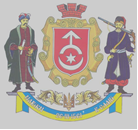 ВИКОНАВЧИЙ КОМІТЕТ СТАРОКОСТЯНТИНІВСЬКОЇ МІСЬКОЇ РАДИВИКОНАВЧИЙ КОМІТЕТ СТАРОКОСТЯНТИНІВСЬКОЇ МІСЬКОЇ РАДИВИКОНАВЧИЙ КОМІТЕТ СТАРОКОСТЯНТИНІВСЬКОЇ МІСЬКОЇ РАДИВИКОНАВЧИЙ КОМІТЕТ СТАРОКОСТЯНТИНІВСЬКОЇ МІСЬКОЇ РАДИВИКОНАВЧИЙ КОМІТЕТ СТАРОКОСТЯНТИНІВСЬКОЇ МІСЬКОЇ РАДИТехнологічна картка адміністративної послуги«Взяття на облік безхазяйного нерухомого майна»(назва адміністративної послуги)Технологічна картка адміністративної послуги«Взяття на облік безхазяйного нерухомого майна»(назва адміністративної послуги)Технологічна картка адміністративної послуги«Взяття на облік безхазяйного нерухомого майна»(назва адміністративної послуги)Технологічна картка адміністративної послуги«Взяття на облік безхазяйного нерухомого майна»(назва адміністративної послуги)Технологічна картка адміністративної послуги«Взяття на облік безхазяйного нерухомого майна»(назва адміністративної послуги)Розробник:Розробник:Розробник:Розробник:Затверджую:Затверджую:Затверджую: Відділ з питань державної реєстрації виконавчого комітету Старокостянтинівської міської радиНачальник відділу                                                                               М.П.______________         Юрій РЕШЕТНІК          (підпис)               (власне ім’я та ПРІЗВИЩЕ) Відділ з питань державної реєстрації виконавчого комітету Старокостянтинівської міської радиНачальник відділу                                                                               М.П.______________         Юрій РЕШЕТНІК          (підпис)               (власне ім’я та ПРІЗВИЩЕ) Відділ з питань державної реєстрації виконавчого комітету Старокостянтинівської міської радиНачальник відділу                                                                               М.П.______________         Юрій РЕШЕТНІК          (підпис)               (власне ім’я та ПРІЗВИЩЕ) Відділ з питань державної реєстрації виконавчого комітету Старокостянтинівської міської радиНачальник відділу                                                                               М.П.______________         Юрій РЕШЕТНІК          (підпис)               (власне ім’я та ПРІЗВИЩЕ)Міський головаМ.П._______________    Микола МЕЛЬНИЧУК           (підпис)                  (власне ім’я та ПРІЗВИЩЕ)Міський головаМ.П._______________    Микола МЕЛЬНИЧУК           (підпис)                  (власне ім’я та ПРІЗВИЩЕ)Міський головаМ.П._______________    Микола МЕЛЬНИЧУК           (підпис)                  (власне ім’я та ПРІЗВИЩЕ)Розроблено: ____.____.20___Розроблено: ____.____.20___Розроблено: ____.____.20___Розроблено: ____.____.20___Розроблено: ____.____.20___Розроблено: ____.____.20___Розроблено: ____.____.20___№п/пЕтапи опрацювання звернення про надання адміністративної послугиЕтапи опрацювання звернення про надання адміністративної послугиВідповідальна посадова особаДія *(В, У, П, З)Структурні підрозділи, відповідальні за етапи (дію,рішення)Строки виконання етапів(дії, рішення)Строки виконання етапів(дії, рішення)1Інформування про види послуг, порядок подання та перелік документів тощо.Інформування про види послуг, порядок подання та перелік документів тощо.Адміністратор ЦНАПВЦентр надання адміністративних послуг  виконавчого комітету Старокостянтинівської міської радиУ момент звернення.У момент звернення.2Прийняття/отримання документів, формування, друк та реєстрація заяви в базі даних заяв, на якій заявник проставляє власний підпис.Прийняття/отримання документів, формування, друк та реєстрація заяви в базі даних заяв, на якій заявник проставляє власний підпис.Адміністратор ЦНАПВЦентр надання адміністративних послуг  виконавчого комітету Старокостянтинівської міської радиУ момент звернення.У момент звернення.3Виготовлення електронних копій, шляхом сканування (у разі подання документів у паперовій формі) оригіналів документів та розміщення їх у Державному реєстрі прав.Виготовлення електронних копій, шляхом сканування (у разі подання документів у паперовій формі) оригіналів документів та розміщення їх у Державному реєстрі прав.Адміністратор ЦНАПВЦентр надання адміністративних послуг  виконавчого комітету Старокостянтинівської міської радиУ момент звернення.У момент звернення.4Передача за допомогою програмного забезпечення Державного реєстру прав документів до органу державної реєстрації прав.Передача за допомогою програмного забезпечення Державного реєстру прав документів до органу державної реєстрації прав.Адміністратор ЦНАПВЦентр надання адміністративних послуг  виконавчого комітету Старокостянтинівської міської радиУ момент звернення.У момент звернення.5Встановлення черговості розгляду заяв, зареєстрованих у базі даних заяв та перевірка документів на наявність підстав для відмови у взятті на облік безхазяйного нерухомого майна та прийняття відповідних рішеньВстановлення черговості розгляду заяв, зареєстрованих у базі даних заяв та перевірка документів на наявність підстав для відмови у взятті на облік безхазяйного нерухомого майна та прийняття відповідних рішеньДержавнийреєстраторВВідділ з питань державної реєстрації виконавчого комітету Старокостянтинівської міської радиВ порядку черговості надходження.У день надходження заяви.В порядку черговості надходження.У день надходження заяви.6Прийняття рішення про взяття на облік безхазяйного нерухомого майна (у разі відсутності підстав для відмови) або щодо відмови у взятті на такий облік.Внесення до спеціального розділу відповідних відомостей.Прийняття рішення про взяття на облік безхазяйного нерухомого майна (у разі відсутності підстав для відмови) або щодо відмови у взятті на такий облік.Внесення до спеціального розділу відповідних відомостей.ДержавнийреєстраторВВідділ з питань державної реєстрації виконавчого комітету Старокостянтинівської міської радиУ день надходження заявиУ день надходження заяви7Формування витягу з Державного реєстру прав  про взяття на облік безхазяйного нерухомого майна для подальшого використання заявником та передача адміністратору Центру надання адміністративних послуг.Формування витягу з Державного реєстру прав  про взяття на облік безхазяйного нерухомого майна для подальшого використання заявником та передача адміністратору Центру надання адміністративних послуг.ДержавнийреєстраторВВідділ з питань державної реєстрації виконавчого комітету Старокостянтинівської міської радиУ день надходження заявиУ день надходження заяви8Видача/отримання  документів за результатом розгляду заяви. Видача/отримання  документів за результатом розгляду заяви. Адміністратор ЦНАПВЦентр надання адміністративних послуг  виконавчого комітету Старокостянтинівської міської радиПісля розгляду заяви.Після розгляду заяви.Загальна кількість днів надання послугиЗагальна кількість днів надання послугиЗагальна кількість днів надання послугиЗагальна кількість днів надання послугиЗагальна кількість днів надання послугиЗагальна кількість днів надання послуги1Загальна кількість днів (передбачена законодавством)Загальна кількість днів (передбачена законодавством)Загальна кількість днів (передбачена законодавством)Загальна кількість днів (передбачена законодавством)Загальна кількість днів (передбачена законодавством)Загальна кількість днів (передбачена законодавством)1